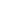 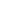 [Rose G. Moran][RoseGMoran@armyspy.com][678-707-6827][www.qh.com]
[2830 Kuhl AvenueNorcross, GA 30092]IndexEXECUTIVE SUMMARY[Quality High] aims to provide quality assurance services. The common problem of small companies is that they tend to ignore how important quality analysis is. [Quality High] provides quality assurance services to ensure that clients keep track of, maintain, or improve the quality of their products and services.The company will be focusing its marketing services on new businesses through digital outreach which includes website and social media engagements. Other means like press releases will also be considered.Quality High expects to raise its service sales by at least [30]% by the end of its first year of operations.COMPANY OVERVIEWMission Statement[Quality High] provides quality assurance services for every business need. By doing so, [Quality High] intends to improve the quality of their client’s products and services and the efficiency of their workforce.Philosophy[Quality High] inspires and innovates its employees and clients through service with full integrity, enjoyment, and responsibility.Vision[Quality High] aims to be the top quality assurance provider in the country by [2030]. Outlook[Quality High] will be the trusted and leading quality assurance service provider in the country.Type of Industry: Professional, Scientific, and Technical ServicesBusiness Structure: Sole ProprietorshipOwnership: Sole Proprietorship, [Rose G. Moran]Start-Up SummaryThe start-up cost is [500,000] USD to be provided by the owner and to be allocated mainly for the monthly space rental, business insurance, materials, and salaries.Management TeamShort- and Long-Term Goals and MilestonesPRODUCTS AND SERVICESProduct/Service Description[Quality High] offers industry standard testing, updated tools and equipment, and the service of professionals who are experts in the field. Below is a list of the company’s services:System TestingUsability TestingIntegration TestingAccreditation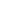 Value Proposition[Quality High] main focus is to improve the efficiency of its client’s processes and employees. After conducting a study, quality assurance agents will evaluate the metrics and provide the necessary training, solutions, and improvements.[Quality High] advanced testing tools set it apart from its competitors.Pricing Strategy[Quality High] will be using price skimming and penetration pricing. Penetration pricing will improve the company’s service deal image basically by lowering its price. It will slowly shift to price skimming in the later time to catch up with the projected price as the number of clients increase.Formula:Profit Margin   = 1- (Expenses/Net Sales)Quality HighProfit Margin     = 1 - ($85,000/$215,625)                             = 1-0.394                             = 0.61 or 61%EXECUTIONMarketing Plan[Quality High] will be hiring web developers for the creation of the company’s website and social media accounts. Print advertising materials and press releases will be distributed.The company will be hiring additional software developers to continuously improve its software tools.Market ResearchThe industry is now adopting automated test tools, which guarantees end-user satisfaction because of its efficiency and accuracy. Artificial intelligence now plays a huge part in quality assurance, and many businesses are employing them in their tools and processes.Marketing StrategySocial media advertisements will be boosted to gain a higher number of audience. A website will also be made to provide more information about the company and its services.Free seminars will be conducted to proprietors to further promote the industry as well as the services being offered. Other means of advertising such as newspapers, fliers, magazines, billboards, and television will also be used.Management heads have already started the tasks and these are the updates:Organizational StructureChief Executive Officer (CEO) – Responsible for corporate decision-making and management of the overall operationsOperation Managers – Handle all company projects such as the creation of social media accounts and the company website, and software tools developmentServices Operation Managers – Manage client services and ensure client satisfactionTeam Leaders – Work very closely with the operation managers, programmers, and QA agentsProgrammers – Develop the software toolsQA Agents – Execute specific quality assurance activities OPERATIONAL PLANLocation and FacilitiesProvide a sketch or blueprint of the facility.Provide photos or images of the location/facility.Tools and Equipment ChecklistIT InfrastructureThe following table reflects [Quality High’s]  IT infrastructure.FINANCIAL PLAN AssumptionsThe financial plan is made based on market trends. The expenses will mostly cover the tools, salaries, insurance, marketing fees, and rent.Monthly ExpenseThe chart shows the projected monthly expense for [2019].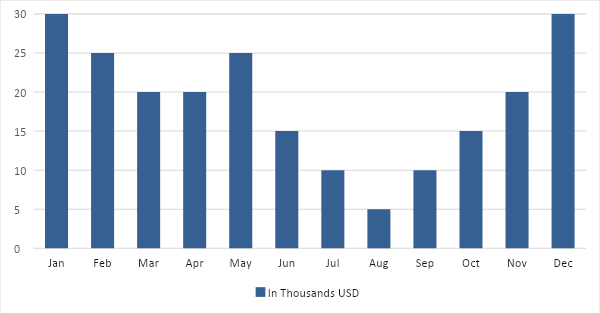 Monthly RevenueThe chart depicts the projected monthly revenue for [2019].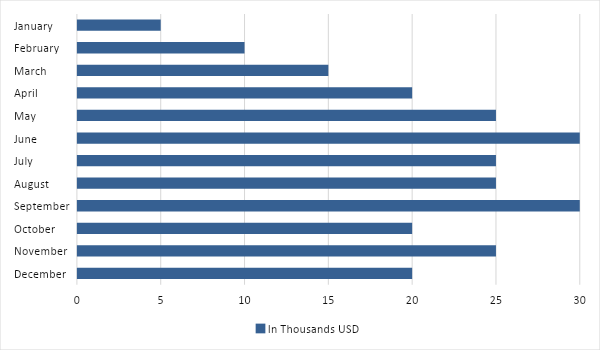 Business FinancingThe business funding comes from a business investment worth [500,000] USD.StatementsExecutive Summary[PAGE NUMBER]Company Overview[PAGE NUMBER]Products and Services[PAGE NUMBER]Execution[PAGE NUMBER]Operational Plan[PAGE NUMBER]Financial Plan[PAGE NUMBER]Start-Up FundingStart-Up FundingStart-Up Expenses$90,000Start-Up Assets$410,000Total Funding Required$500,000AssetsNon-Cash Assets from Start-Up$100,000Cash Requirements from Start-up$210,000Additional Cash Raised$50,000Cash Balance on Starting Date$50,000Total Assets$410,000CapitalPlanned InvestmentOwner$410,000Other$0Additional Investment Requirement$0Total Planned Investment$410,000Loss at Start-Up (Start-Up Expenses)$90,000Total Capital$500,000Liabilities$0Total Capital and Liabilities$500,000Start-UpStart-UpRequirementsStart-Up ExpensesRent - 5 Months$50,000Advertising$10,000Legal Fees$5,000Staff Training$20,000Insurance$5,000Other$0Total Start-Up Expenses$90,000Start-Up AssetsCash Required$210,000Start-Up Inventory$100,000Other Current Assets$50,000Long-Term Assets$50,000Total Assets$410,000Total Requirements (Total Start-Up Expenses + Total Assets)$500,000Management TeamRole/FunctionSkills[Cedric P. Poole][David A. Schwartz]Operations ManagersCommunication, Teamwork, and Resilience[Francisco A. Perry]Human Resource ManagerOnboarding and People ManagementShort-Term GoalsMilestonesHire operation and human resource managersDone hiring last [April 31, 2018]Hire programmers and agentsThe human resource manager has started the interviews on [May 7, 2018].Long-Term GoalsMilestonesExpand company to nationwide scaleThe hiring of additional administrative personnel started on [January 4, 2019].Partnership with a government agencyBusiness proposals for government agencies created on [January 13, 2019]SWOT AnalysisStrengthsWeaknessesOpportunitiesThreats[Quality High]Technically advanced testing tools and  strategiesCovers a wide scope of servicesDigital and manual toolsNew in the businessNo established connections yetThe social media trend is an opportunity to market the service to a wider audienceMost small businesses lack knowledge on the importance of quality assurance[Testing Xperts]- Very low service pricesTesting tools are outdatedOnly offers online testing The continued discovery of advanced tools and technology for quality assuranceCompanies that have better testing tools and experts[QA Engineer]Established quality assurance providerHas yet to expand globallyNew quality assurance services are emerging in the market.Marketing StrategyActivitiesTimelineSuccess CriteriaCreation of social media accounts and a company website The programmers will work on the given tasksJuly 3, 2018Social media accounts have been created. Quality assurance seminarsOperation managers have distributed seminar  invitations to various proprietorsJuly 5, 2018[80]% of the invited businessmen have accepted the invitations.Media advertising Paid for media advertisementsAugust 1, 2018The ads are expected to come out in the first week of September.SoftwareQuantitySelenium5HardwareQuantityDesktop Computers30InfrastructureExisting (Y/N)DescriptionSocial MediaYThe company has Facebook, LinkedIn, and TwitterLatency ProofYFast and stable network connections.Zero DowntimeNThere has been no business disruption due to the network.High-Performance StorageYHas a big storage space for data collection and back up.Profit and Loss ProjectionProfit and Loss ProjectionProfit and Loss ProjectionProfit and Loss ProjectionFY2019FY2020FY2021Sales$575,000.00$650,000.00$725,000.00Direct Cost of Sale$143,750.00$162,500.00$181,250.00Other Cost of Sale$71,875.00$81,250.00$90,625.00Total Cost of Goods Sold or COGS (Sales - Direct Cost of Sale - Other Cost of Sale)$359,375.00$406,250.00$453,125.00Gross Profit (Sales-Total Cost of Goods Sold)$215,625.00$243,750.00$271,875.00Gross Margin % (Gross Profit/Sales)37.50%37.50%37.50%Operating ExpensesRent$50,000.00$50,000.00$50,000.00Insurance$5,000.00$6,000.00$7,000.00Utilities$5,000.00$6,000.00$6,000.00Salary (Including Tax)$20,000.00$25,000.00$30,000.00Maintenance & Supplies$5,000.00$6,000.00$7,000.00Total Operating Expenses$85,000.00$93,000.00$100,000.00EBITDA (Total Cost of Sale-Total Operating Expenses)$274,375.00$313,250.00$353,125.00Depreciation$5,000.00$5,000.00$5,000.00Interest Expense$0.00$0.00$0.00Taxes Paid$20,000.00$25,000.00$30,000.00Net Profit (Gross Profit - Operating Expenses - Taxes - Interest)$110,625.00$125,750.00$141,875.00Balance Sheet ProjectionBalance Sheet ProjectionBalance Sheet ProjectionBalance Sheet ProjectionFY2019FY2020FY2021Cash$100,000.00$200,000.00$300,000.00Accounts Receivable$50,000.00$55,000.00$60,000.00Inventory$25,000.00$30,000.00$35,000.00Other Current Assets$15,000.00$20,000.00$25,000.00Total Current Assets$190,000.00$305,000.00$420,000.00Long-Term Assets$50,000.00$55,000.00$60,000.00Accumulated Depreciation$25,000.00$25,000.00$25,000.00Total Long-Term Assets (Long-Term Assets-Accumulated Depreciation)$25,000.00$30,000.00$35,000.00Total Assets (Total Current Assets + Total Long-Term Assets)$215,000.00$335,000.00$455,000.00Accounts Payable$50,000.00$55,000.00$60,000.00Notes Payable$25,000.00$30,000.00$35,000.00Other$10,000.00$15,000.00$20,000.00Total Liabilities$85,000.00$100,000.00$115,000.00Paid-in Capital$50,000.00$55,000.00$60,000.00Retained Earnings$100,000.00$200,000.00$300,000.00Total Owner's Equity (Total Assets - Total Liabilities)$130,000.00$235,000.00$340,000.00Total Liabilities & Equity (Total Liabilities/Total Owner's Equity)65.38%42.55%33.82%Cash Flow ProjectionCash Flow ProjectionCash Flow ProjectionCash Flow ProjectionFY2019FY2020FY2021Operating Cash Beginning$500,000.00$550,000.00$600,000.00Sources of Cash$100,000.00$150,000.00$200,000.00Receivables$25,000.00$30,000.00$35,000.00Sales$50,000.00$55,000.00$60,000.00Others$25,000.00$30,000.00$35,000.00Total Cash$700,000.00$815,000.00$930,000.00ExpendituresRent$50,000.00$55,000.00$60,000.00Insurance$5,000.00$7,500.00$10,000.00Utilities$5,000.00$7,500.00$10,000.00Salary (Including Tax)$20,000.00$25,000.00$30,000.00Maintenance & Supplies$5,000.00$7,500.00$10,000.00Total Expenditures$85,000.00$102,500.00$120,000.00Net Income/Loss (Total Cash - Total Expenditures)$615,000.00$712,500.00$810,000.00